Plestin 2019A faire pas trop tard dans la saison (certains chemins sont sombres). En ce moment les chemins sont assez secs. Sans doute à faire à cette époque-ci ou fin août.Bonne participation. Le temps était meilleur que l’an passé, vitesses supérieures. Groupe 1 très rapide (trop pour 2 participants G1 => faire un groupe 1 bis ?)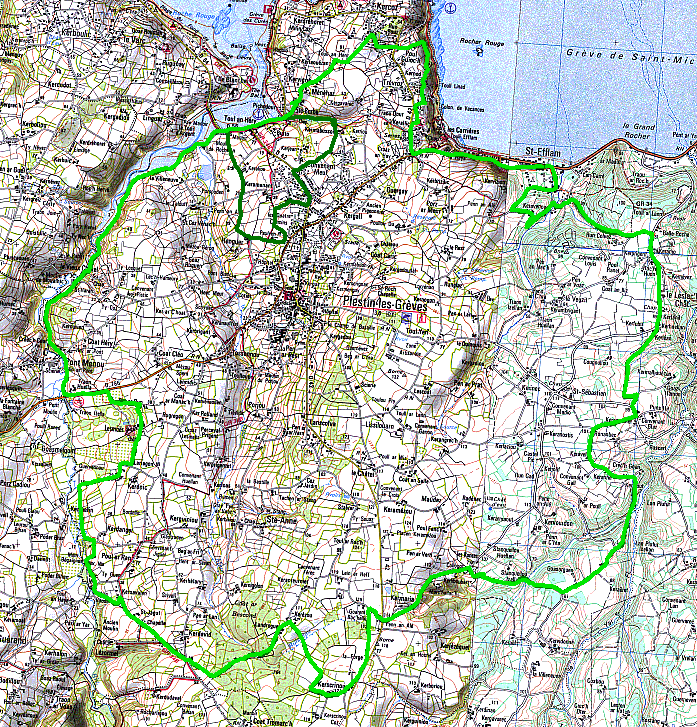 2019 G22019 G1Profil G1 :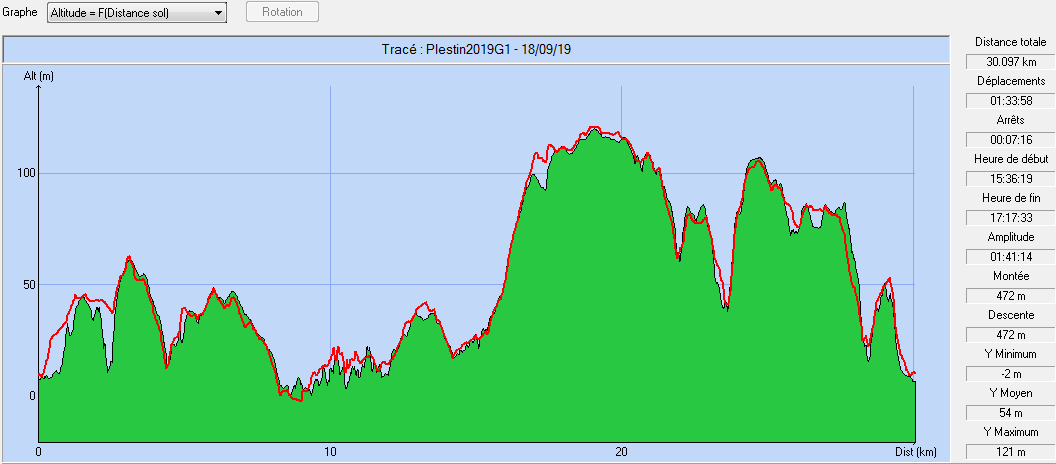 Profil G2 :AnnéeDistTemps rouléPauseVmoyDev+Dev%Part.2018G130.31701:41:5305:0617.856074.0072018G227.31901:59:1007:3713.765854.2842019G130.09701:33:5807:1619.226194.1192019G227.14101:43:1517:2615.775894.349